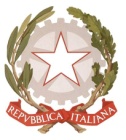 MINISTERO DELL’ISTRUZIONEUFFICIO SCOLASTICO REGIONALE PER IL LAZIO LICEO SCIENTIFICO STATALE“TALETE”Via Camozzi, 2 - 00195 ROMA  Tel. 06121124305 - Distretto 25 Roma, 03/11/2020Ai docentiAgli alunniai GenitoriAlla DSGA Sig.ra P. LeoniAl personale ATASito webCIRCOLARE n. 81Oggetto: Al via il  “Circolo dei lettori del Talete”Care studentesse e cari studenti,come ogni anno, il circolo dei lettori del Talete riprende con le sue proposte di lettura, di condivisione tra studenti di varie classi e con gli incontri con scrittori o personalità della cultura e dello spettacolo.La prima riunione, in cui sarà possibile iscriversi o confermare la propria adesione al progetto, si terrà mercoledì 18 novembre alle ore 15.30 e avrà la durata di circa un’ora.In quell’occasione ci conosceremo e presenteremo più nel dettaglio le attività del circolo.Il link per partecipare alla riunione è:https://meet.google.com/jik-byyx-esdVi aspettiamo!prof.sse Adonella Ficarra e Caterina LucariniIl Dirigente scolasticoProf.  Alberto Cataneo		                                                                          (Firma autografa sostituita a mezzo  stampa                                                                                                                          ai sensi dell’art. 3 comma 2 del d.lgs. n.39/1993)                                                                                                                                                                      